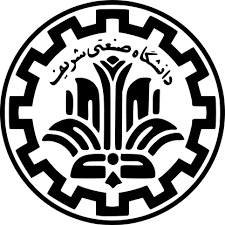     دانشگاه صنعتی شریف                                                            فرم تایید انجام اصلاحات پایان نامه کارشناسی ارشد / رساله دکترامعاونت محترم تحصیلات تکمیلی دانشکده شیمیبا سلامبه پیوست یک نسخه از پایان نامه / رساله دانشجو ............................................ به شماره دانشجویی ..........................                                                                               که مطابق با نظرات داوران جلسه دفاع نامبرده تصحیح شده است، ارسال می گردد. خواهشمند است اقدامات لازم صورت پذیرد.نام و نام خانوادگی استاد راهنما:امضاءتاریخ :*****************************************اعلام نظر معاونت تحصیلات تکمیلی دانشکده شیمی با توجه به نظر استاد راهنمای محترم، صحافی پایان نامه / رساله بلا مانع است .توضیح ضروری : ........................................................................امضاءتاریخ :